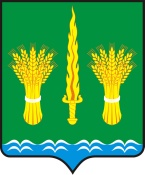 РОССИЙСКАЯ  ФЕДЕРАЦИЯОРЛОВСКАЯ ОБЛАСТЬАДМИНИСТРАЦИЯ  Малоархангельского района РАСПОРЯЖЕНИЕ                 от    11      ноября          2022 года   № 428                              г. Малоархангельск О назначении публичных слушанийпо вопросу возможности предоставления разрешенияна условно разрешенный вид использования земельного участка с кадастровым номером 57:17:0010109:253В соответствии с Федеральным законом от 29 декабря 2004 года № 190-ФЗ «О введении в действие Градостроительного кодекса Российской Федерации», статьей 39 Градостроительного кодекса Российской Федерации, Федеральным законом от 6 октября 2003 года № 131-ФЗ «Об общих принципах организации местного самоуправления в Российской Федерации», Уставом Малоархангельского района, «Правилами землепользования и застройки города Малоархангельска», утвержденными решением Малоархангельского городского Совета народных депутатов от 16декабря 2011 года № 41/8 – ГС, «Порядком организации и проведения общественных обсуждений, публичных слушаний в сфере градостроительных отношений на территории Малоархангельского района», утвержденным решением районного Совета народных депутатов от 28 июня 2018 года № 22/158-РС:Назначить публичные слушания в Малоархангельском районе Орловской области по проекту решения о предоставлении  разрешения на условно разрешенный вид использования «для индивидуального жилищного строительства» (согласно ПЗЗ), (код 2.1 согласно Классификатору видов разрешенного использования земельных участков, утвержденному приказом Минэкономразвития России от 01 сентября 2014 года № 540) земельного участка с кадастровым номером 57:17:0010109:253, площадью 489 кв. м, расположенного по адресу: Российская Федерация, Орловская область, Малоархангельский район, г. Малоархангельск, ул. Карла Маркса,(далее – публичные слушания).Публичные слушания провести 28ноября 2022 года в 12 час. 00 мин. по адресу: Орловская область, Малоархангельский район, г. Малоархангельск, ул.Карла Маркса, в районе Малоархангельского районного суда.Установить, что:- «Проект решения о предоставлении разрешения на условно разрешенный вид использования земельного участка или объекта капитального строительства» и информационные материалы к нему размещаются на официальном сайте администрации Малоархангельского района в сети «Интернет» (http://www.maloarhr.ru/) в период с 18ноября по 28ноября 2022 года.- экспозиция «Проекта решения о предоставлении разрешения на условно разрешенный вид использования земельного участка или объекта капитального строительства»проводится в здании администрации Малоархангельского района по адресу: Орловская область, Малоархангельский район, г. Малоархангельск, ул. К. Маркса, д. 78, кабинет №16 в рабочие дни с 9.00 до 13.00 и с 14.00 до 18.00 часов в период с 18ноября по28ноября 2022 года.4. Участники публичных слушаний вправе в период размещения проекта, подлежащего рассмотрению на публичных слушаниях, и информационных материалов к нему на официальном сайте администрации Малоархангельского района в сети «Интернет» (http://www.maloarhr.ru/) вносить предложения и замечания:- посредством официального сайта администрации Малоархангельского района в сети «Интернет» (http://www.maloarhr.ru/);- в письменной форме по адресу: Орловская область, Малоархангельский район, г. Малоархангельск, ул. К. Маркса, д. 78, кабинет №16, телефон 8(48679) 2-30-40,  в рабочие дни с 9.00 до 13.00 и с 14.00 до 18.00 часов;- посредством записи в книге (журнале) учета посетителей экспозиции проекта, подлежащего рассмотрению на публичных слушаниях.5. Отделу по организационно-кадровой работе и делопроизводству администрации Малоархангельского района (М.И. Новикова) разместить «Оповещение о начале публичных слушаний» на официальном сайте администрации Малоархангельского района в сети «Интернет» и опубликовать его в газете Малоархангельского района «Звезда»,согласно Приложения.     Глава Малоархангельского района                                    П.В. МатвейчукПриложение к распоряжению администрации                                                                                                              Малоархангельского района от 11 ноября 2022 года №428ОПОВЕЩЕНИЕО НАЧАЛЕ ПУБЛИЧНЫХ СЛУШАНИЙНа публичные слушания представляется проект решения о предоставлении  разрешения на условно разрешенный вид использования «для индивидуального жилищного строительства» (согласно ПЗЗ), (код 2.1 согласно Классификатору) земельного участка с кадастровым номером 57:17:0010109:253, площадью 489 кв. м, расположенного по адресу: Российская Федерация, Орловская область, Малоархангельский район, г. Малоархангельск, ул. Карла Маркса.Информационные материалы по теме публичных слушаний представлены на экспозиции по адресу: Орловская область, Малоархангельский район, г. Малоархангельск, ул. К.Маркса, д. 78, кабинет № 16. Экспозиция открыта с 18ноября 2022 года по 28ноября 2022 года. Часы работы: в рабочие дни с 9.00 до 13.00 и с 14.00 до 18.00 часов на выставке проводятся консультации по теме публичных слушаний.	Собрание участников публичных слушаний состоится 28 ноября 2022 года в 12 час. 00 мин.   по адресу: Орловская область, Малоархангельский район, г. Малоархангельск, ул. Карла Маркса, в районе Малоархангельского районного суда.Время начала регистрации участников: за 30 минут до начала собрания.	В период проведения публичных слушаний участники публичных слушаний имеют право представить свои предложения и замечания по обсуждаемому проекту посредством:- записи предложений и замечаний в период работы экспозиции;- выступления на собрании участников публичных слушаний;- внесения записи в книгу (журнал) регистрации участвующих в собрании участников публичных слушаний;- подачи в ходе собрания письменных предложений и замечаний;- направления в течение недели со дня проведения собрания участников публичных слушаний письменных предложений, замечаний в комиссию.	Номера контактных справочных телефонов органа, уполномоченного на организацию и проведение публичных слушаний 8 (48679) 2-30-40.Почтовый адрес органа, уполномоченного на организацию и проведение публичных слушаний: 303370, Россия, Орловская область, г. Малоархангельск, ул. К.Маркса, 78.Электронный адрес органа, уполномоченного на организацию и проведение публичных слушаний: maloarch57@mail.ru.Информационные материалы по проекту решения о предоставлении  разрешения на условно разрешенный вид использования «для индивидуального жилищного строительства» (согласно ПЗЗ), (код 2.1 согласно Классификатору) земельного участка с кадастровым номером 57:17:0010109:253, площадью 489 кв. м, расположенного по адресу: Российская Федерация, Орловская область, Малоархангельский район, г. Малоархангельск, ул. Карла Маркса размещены на официальном сайте администрации Малоархангельского района в сети «Интернет» (http://www.maloarhr.ru/).